Criteriile generale și specifice de departajareÎn situaţia în care într-o unitate de învăţământ numărul cererilor de înscriere primite de la părinţi al căror domiciliu se află în afara circumscripţiei şcolare este mai mare decât numărul de locuri libere, se aplică criterii de departajare generale şi specifice.Criteriile generale de departajare sunt următoarele:existenţa unui certificat medical de încadrare în grad de handicap a copilului;existenţa unui document care dovedeşte că este orfan de ambii părinţi. Situaţia copilului care provine de la o casă de copii/un centru de plasament/plasament familial se asimilează situaţiei copilului orfan de ambii părinţi;existenţa unui document care dovedeşte că este orfan de un singur părinte;existenţa unui frate/a unei surori înmatriculat/înmatriculate în unitatea de învăţământ respectivă.În cazul în care numărul cererilor de înscriere din afara circumscripţiei şcolare este mai mare decât numărul de locuri libere, repartizarea copiilor se face în ordinea descrescătoare a numărului de criterii generale de departajare cumulate de către fiecare copil: se repartizează la început copiii care îndeplinesc trei dintre criteriile generale, apoi copiii care îndeplinesc două dintre criterii, în final, copiii care îndeplinesc doar unul dintre criterii.Criteriile specifice de departajare sunt elaborate de fiecare unitate de învăţământ şi se aplică după aplicarea criteriilor generale. Pentru criteriile specifice stabilite, unitatea de învăţământ indică documentele doveditoare pe care părintele trebuie să le depună în momentul completării/validării cererii-tip de înscriere.Criteriile specifice de departajare stabilite de unitatea de învăţământ trebuie să ţină cont de faptul că toţi copiii au drepturi egale de acces la educaţie, indiferent de condiţia socială şi materială, de sex, rasă, naţionalitate, confesiune, şi nu pot include existenţa unor liste de preînscrieri, organizate în afara calendarului înscrierii, sau orice alte proceduri care nu respectă spiritul şi litera  metodologiei de înscriere.Criteriile specifice de departajare sunt elaborate în urma consultării cadrelor didactice şi a partenerilor sociali - sindicate, consiliu reprezentativ al părinţilor/asociaţia de părinţi - şi sunt aprobate de consiliul de administraţie al unităţii de învăţământ, după verificarea existenţei unor circumstanţe discriminatorii de către consilierul juridic al inspectoratului şcolar.Criteriile specifice de departajare se fac publice, la data menţionată în Calendarul înscrierii în învăţământul primar pentru anul şcolar 2022-2023, prin afişare la sediul unităţii de învăţământ. După această dată, modificarea ori adăugarea altor criterii specifice de departajare este interzisă.Se începe cu repartizarea copiilor menționați în prima listă, în ordinea alfabetică a numelui/inițialei tatălui/prenumelui la fiecare clasă, respectiv:-Primul copil va intra în prima clasă (de cx. Cls. Prcgătitoare A);Al doilea copil în a doua clasă (de ex. Cls. Pregătitoare B);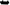 -Al treilea copil în a treia clasă (de ex. Cls. Pregătitoare C);    Procesul continuându-se până la epuizarea numărului de clase (de ex. Cl.Pregătitoare D, E)    Procedeul se reia cu prima clasă (cl. Pregătitoare A) în repartizarea a câte unui copil tot în ordine alfabetică a numelui/ inițiala tatălui/prenumelui.Repartizarea copiilor de gen feminin se va face în ordinea alfabetică a numelui/inițialeitatălui/prenumelui la fiecare clasă, respectiv:-primul copil va intra în prima clasă  CP A;- al doilea copil în clasa a doua clasă – CP B;-al treilea copil în a treia clasă – CP C.Procesul continuându-se până la epuizarea numărului de clase (de ex. Clasa Pregătitoare D, E, ...) repartizându-se astfel primul copil la fiecare clasă.Procedeul se reia cu prima clasă (cl. Pregătitoare A) în repartizarea a câte unui copil tot în ordine alfabetică a numelui/ inițiala tatălui/prenumelui.Repartizarea copiilor de gen masculin/feminin se va face în ordinea alfabetică a numelui/inițialei tatălui/prenumelui la fiecare clasă, exact ca în cazul de mai sus..Dacă sunt înscriși copii cu cerințe educaționale speciale, aceștia vor fi repartizați uniform, la fiecare clasă.În caz de egalitate pe ultimele locuri, pentru copiii care îndeplinesc acelaşi număr de criterii generale de departajare, ordinea de prioritate a criteriilor este cea menţionată mai sus. În cazul în care la o unitate de învăţământ pe ultimul loc liber este înmatriculat un copil din altă circumscripţie şcolară, fratele său geamăn/sora sa geamănă este admis/admisă la aceeaşi unitate de învăţământ, peste numărul de locuri alocat.